History medium term planHistory medium term planHistory medium term planHistory medium term plan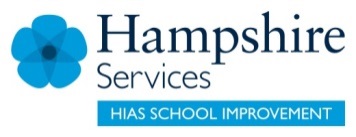 Year group: Y5Year group: Y5Term: Term: Topic/unit: NC A study of an aspect or theme in British history that extends pupils’ chronological.knowledge beyond 1066.Topic/unit: NC A study of an aspect or theme in British history that extends pupils’ chronological.knowledge beyond 1066.Topic/unit: NC A study of an aspect or theme in British history that extends pupils’ chronological.knowledge beyond 1066.Topic/unit: NC A study of an aspect or theme in British history that extends pupils’ chronological.knowledge beyond 1066.Topic/unit: NC A study of an aspect or theme in British history that extends pupils’ chronological.knowledge beyond 1066.Children make progress in:Children make progress in:Children make progress in:Evidence for knowledge/ understanding developed:Evidence for knowledge/ understanding developed:Substantive knowledge: (What we want children to know and remember)Knows who the four monarchs were and when they reigned.Has an overview of the events in each monarch’s reign and understands how they affected the relative power of the monarch or parliament.Understands terms such as: democracy, government, Royal Assent etc.Substantive knowledge: (What we want children to know and remember)Knows who the four monarchs were and when they reigned.Has an overview of the events in each monarch’s reign and understands how they affected the relative power of the monarch or parliament.Understands terms such as: democracy, government, Royal Assent etc.Substantive knowledge: (What we want children to know and remember)Knows who the four monarchs were and when they reigned.Has an overview of the events in each monarch’s reign and understands how they affected the relative power of the monarch or parliament.Understands terms such as: democracy, government, Royal Assent etc.Can explain whether they agree/disagree with the placement of a particular monarch along the Power of the Monarchy spectrum line and give their reason(s). Can explain whether they agree/disagree with the placement of a particular monarch along the Power of the Monarchy spectrum line and give their reason(s). Disciplinary knowledge: (Use HIAS AREs)Y5 ARE –Historical enquiry:Can construct simple reasoned arguments about aspects of events, periods and civilizations studied.Can explain with examples why a source might be unreliable.Disciplinary knowledge: (Use HIAS AREs)Y5 ARE –Historical enquiry:Can construct simple reasoned arguments about aspects of events, periods and civilizations studied.Can explain with examples why a source might be unreliable.Disciplinary knowledge: (Use HIAS AREs)Y5 ARE –Historical enquiry:Can construct simple reasoned arguments about aspects of events, periods and civilizations studied.Can explain with examples why a source might be unreliable.In equiry 5, Step 4 will give a pertinent reason why a monarch should be in the Monarchy Hall of Fame or Hall of Shame.In equiry 5, Step 4 will give a pertinent reason why a monarch should be in the Monarchy Hall of Fame or Hall of Shame.Key Question to drive the enquiry to promote children’s progress: Why does parliament run the country rather than the King/Queen?Key Question to drive the enquiry to promote children’s progress: Why does parliament run the country rather than the King/Queen?Key Question to drive the enquiry to promote children’s progress: Why does parliament run the country rather than the King/Queen?Key Question to drive the enquiry to promote children’s progress: Why does parliament run the country rather than the King/Queen?Key Question to drive the enquiry to promote children’s progress: Why does parliament run the country rather than the King/Queen?Knowledge specific vocabulary:Knowledge specific vocabulary:Knowledge specific vocabulary:Promoting SMSCSpiritual: Moral:Social: Collaborative working/ differing opinionsCultural: Development of our political system over centuries.Promoting SMSCSpiritual: Moral:Social: Collaborative working/ differing opinionsCultural: Development of our political system over centuries.Act of UnionBaron CabinetCatholicConstitutionDemocracy DevolutionDictatorEmpireGovernmentHead of StateHouse of CommonsHouse of Lords King/ Queen LawMagna CartaMajestyNoble/ NobilityParliamentProtestantRoyal assentRoyal familyRoyal houseSovereignUnited KingdomKing/ Queen LawMagna CartaMajestyNoble/ NobilityParliamentProtestantRoyal assentRoyal familyRoyal houseSovereignUnited KingdomPromoting SMSCSpiritual: Moral:Social: Collaborative working/ differing opinionsCultural: Development of our political system over centuries.Promoting SMSCSpiritual: Moral:Social: Collaborative working/ differing opinionsCultural: Development of our political system over centuries.Act of UnionBaron CabinetCatholicConstitutionDemocracy DevolutionDictatorEmpireGovernmentHead of StateHouse of CommonsHouse of Lords King/ Queen LawMagna CartaMajestyNoble/ NobilityParliamentProtestantRoyal assentRoyal familyRoyal houseSovereignUnited KingdomKing/ Queen LawMagna CartaMajestyNoble/ NobilityParliamentProtestantRoyal assentRoyal familyRoyal houseSovereignUnited KingdomCross-curricular links:Cross-curricular links:Resources/visits etc: Possible visit to ParliamentResources/visits etc: Possible visit to ParliamentResources/visits etc: Possible visit to ParliamentResources/visits etc: Possible visit to ParliamentResources/visits etc: Possible visit to Parliament